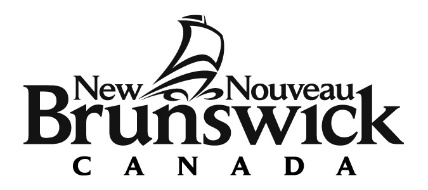 MANIFESTATION D’INTÉRÊT Nous vous remercions de l’intérêt que vous portez à l’égard des écoles francophones internationales autorisées du Nouveau-Brunswick, Canada.  Le temps de traitement de la manifestation d’intérêt est de 4 à 6 semaines.Nous communiquerons avec vous dans les plus brefs délais.DateAnnéeMoisJourCoordonnéesCoordonnéesCoordonnéesNom de l’entreprise       Nom de l’entreprise       Nom de l’entreprise       Personne-ressource       Personne-ressource       Personne-ressource       Adresse       Adresse       Adresse       Tél.       Tél.       Courriel       Site web       Site web       Site web       1.2 Veuillez décrire les activités de votre entreprise en lien avec milieu de l’éducation.1.2 Veuillez décrire les activités de votre entreprise en lien avec milieu de l’éducation.1.2 Veuillez décrire les activités de votre entreprise en lien avec milieu de l’éducation.1.1 Profil de la région de l’école1.1 Profil de la région de l’école1.1 Profil de la région de l’écolePays       Pays       Pays       Nom de la région       Nom de la région       Nom de la région       Territoire desservi par l’école       Territoire desservi par l’école       Territoire desservi par l’école       Population du territoire desservi par l’école       Population du territoire desservi par l’école       Population du territoire desservi par l’école       Pièce jointeVeuillez joindre une carte géographique illustrant le rayon du territoire à desservir par l’école.Veuillez joindre une carte géographique illustrant le rayon du territoire à desservir par l’école.2.1 Êtes-vous propriétaire d’une école dans ce pays?2.1 Êtes-vous propriétaire d’une école dans ce pays?  Oui  NonSi oui :Si oui :Si oui :Si oui :Curriculum enseigné :      Curriculum enseigné :      Curriculum enseigné :      Curriculum enseigné :      Niveaux offerts:      Niveaux offerts:      Niveaux offerts:      Niveaux offerts:      Nombre d’élèves:      Nombre d’élèves:      Nombre d’élèves:      Nombre d’élèves:      Site web :      Site web :      Site web :      Site web :      Page Facebook :      Page Facebook :      Page Facebook :      Page Facebook :      Vous désirez:   Faire la transition au curriculum francophone du Nouveau-Brunswick   Faire la transition au curriculum francophone du Nouveau-Brunswick   Faire la transition au curriculum francophone du Nouveau-BrunswickVous désirez:   Offrir le curriculum francophone du Nouveau-Brunswick dans une nouvelle école   Offrir le curriculum francophone du Nouveau-Brunswick dans une nouvelle école   Offrir le curriculum francophone du Nouveau-Brunswick dans une nouvelle écoleQuel est l’état actuel des infrastructures de l’écoleQuel est l’état actuel des infrastructures de l’écoleQuel est l’état actuel des infrastructures de l’écoleQuel est l’état actuel des infrastructures de l’écoleQuel est l’état actuel des infrastructures de l’écoleLe bâtiment est opérationnel - l’établissement reçoit ou est prêt à recevoir des élèvesLe bâtiment est opérationnel - l’établissement reçoit ou est prêt à recevoir des élèvesLe bâtiment est opérationnel - l’établissement reçoit ou est prêt à recevoir des élèvesLe bâtiment est opérationnel - l’établissement reçoit ou est prêt à recevoir des élèvesLe bâtiment est construit maisLe bâtiment est construit maisLe bâtiment est construit maisTerrain acheté - aucune construction à ce jourTerrain acheté - aucune construction à ce jourTerrain acheté - aucune construction à ce jourTerrain acheté - aucune construction à ce jourAucun achat ou location à ce jourAucun achat ou location à ce jourAucun achat ou location à ce jourAucun achat ou location à ce jour1.4 Quel est ou sera votre statut d’occupation1.4 Quel est ou sera votre statut d’occupation1.4 Quel est ou sera votre statut d’occupation1.4 Quel est ou sera votre statut d’occupation1.4 Quel est ou sera votre statut d’occupationPropriétaireLocataireLocataireComment avez-vous entendu parler du curriculum francophone du Nouveau-Brunswick?Comment avez-vous entendu parler du curriculum francophone du Nouveau-Brunswick?Comment avez-vous entendu parler du curriculum francophone du Nouveau-Brunswick?Comment avez-vous entendu parler du curriculum francophone du Nouveau-Brunswick?3.2 Veuillez indiquer à partir de quelle année vous souhaitez devenir une école autorisée?20  20  20  3.3 Décrivez votre projet3.3 Décrivez votre projet3.3 Décrivez votre projet3.3 Décrivez votre projetQuelles sont les approbations nécessaires pour ouvrir une école canadienne dans le pays?Quelles sont les approbations nécessaires pour ouvrir une école canadienne dans le pays?Quelles sont les approbations nécessaires pour ouvrir une école canadienne dans le pays?Quelles sont les approbations nécessaires pour ouvrir une école canadienne dans le pays?3.5 Est-ce que vous avez fait ou planifiez de faire une demande auprès d’autres pays ou provinces du Canada pour obtenir une école relevant de leur autorité?3.5 Est-ce que vous avez fait ou planifiez de faire une demande auprès d’autres pays ou provinces du Canada pour obtenir une école relevant de leur autorité?  Oui  Non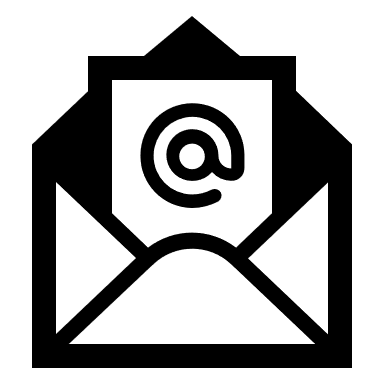 Par courrielinfo.efia@gnb.ca